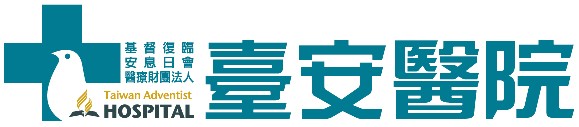 醫療儀器需求檢附臺安醫院制式報價單(電子檔/需用印)電匯資料表(書面/需用印)-新廠商廠商營業登記證(書面/電子檔) -新廠商衛署許可證(電子檔)經銷授權書(電子檔)規格型錄(電子檔)仿單(電子檔)